Дата 26.05.2020Группа АМ-19Итоговая контрольная работа по математике за 1 курс (вариант на выбор студента) Вариант 1Вариант 2Вариант 3Критерий оценки«5» - 14-15 баллов    «4» - 12 баллов«3» -  8-11 баллов    «2» - <8 балловЗадание 1 Выберите правильный ответ1Найдите значение выражения:  2 балла2В сборнике билетов по биологии всего 25 билетов, в 12 из них  встречается вопрос по круглым червям. Найдите вероятность того, что в случайно выбранном на экзамене билете школьнику попадется вопрос по круглым червям.1 балл3Решите уравнение = 0,04.2 балла4Высота конуса равна 30, а длина   образующей  -  34.   Найдите диаметр основания конуса.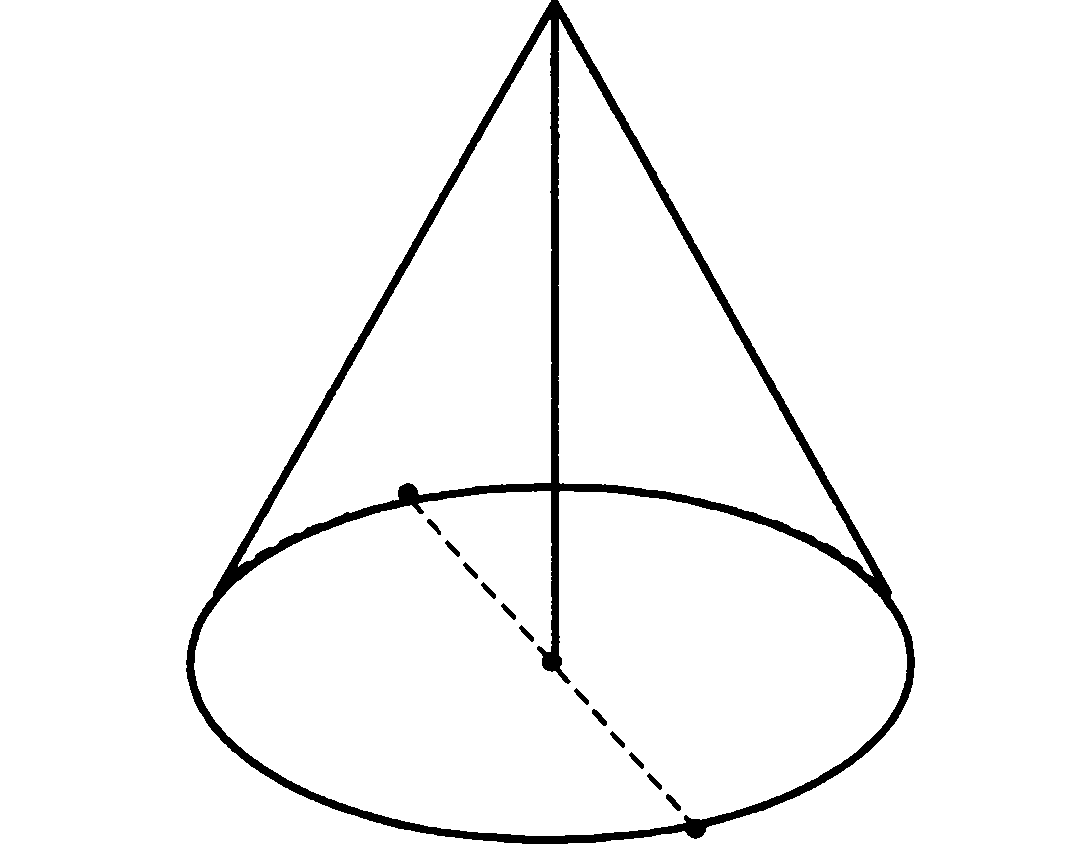 2 балла5На бензоколонке литр бензина стоит 34 руб. 40 коп. Водитель залил в бак 40 литров бензина и взял бутылку воды за 68 рублей. Сколько рублей сдачи он получит с 2000 рублей?1 балл6Вычислите значение выражения:  1 балл7Решить уравнение: 2 балла8На графике показано изменение температуры воздуха на протяжении трех суток, начиная с 0 часов 11 июля. На оси абсцисс отмечается время суток, на оси ординат — значение температуры в градусах. Определите по графику, до какой наибольшей температуры прогрелся воздух 13 июля. Ответ дайте в градусах Цельсия.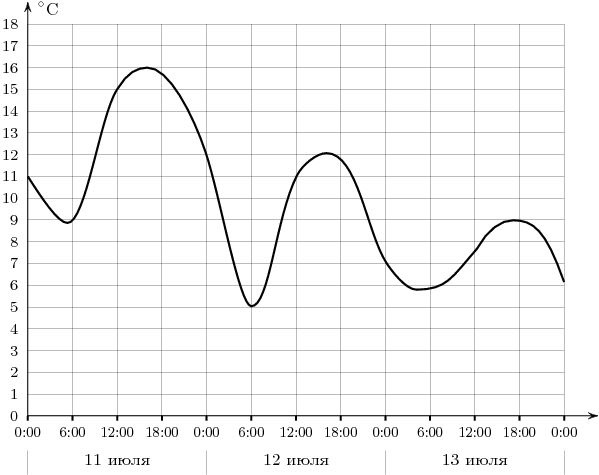 1 балл9На клетчатой бумаге с клетками размером 1 см 1 см изображен треугольник (см. рисунок). Найдите его площадь в квадратных сантиметрах.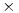 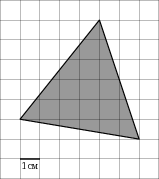 2 балла10В таблице под каждой буквой, соответствующей величине, укажите номер её возможного значения.1 балл1112Критерий оценки«5» - 14-15 баллов    «4» - 12 баллов«3» -  8-11 баллов    «2» - < 8 балловЗадание 1 Выберите правильный ответЗадание 1 Выберите правильный ответЗадание 1 Выберите правильный ответ1Найдите значение выражения:  Найдите значение выражения:  Найдите значение выражения:  2 балла2 В фирме такси в данный момент свободно 10 машин:  5 черных, 1 желтая и 4 зеленых.  По вызову выехала одна из машин, случайно оказавшаяся ближе всего к заказчику. Найдите вероятность того, что к нему приедет желтое такси. В фирме такси в данный момент свободно 10 машин:  5 черных, 1 желтая и 4 зеленых.  По вызову выехала одна из машин, случайно оказавшаяся ближе всего к заказчику. Найдите вероятность того, что к нему приедет желтое такси. В фирме такси в данный момент свободно 10 машин:  5 черных, 1 желтая и 4 зеленых.  По вызову выехала одна из машин, случайно оказавшаяся ближе всего к заказчику. Найдите вероятность того, что к нему приедет желтое такси.1 балл3Решите уравнение = 0,25.Решите уравнение = 0,25.Решите уравнение = 0,25.2 балла4В сосуд, имеющий форму конуса, налили 25 мл жидкости до половины высоты сосуда (см. рис.) Сколько  миллилитров жидкости нужно долить в сосуд, чтобы заполнить его доверху?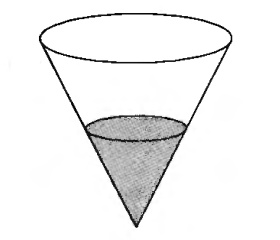 В сосуд, имеющий форму конуса, налили 25 мл жидкости до половины высоты сосуда (см. рис.) Сколько  миллилитров жидкости нужно долить в сосуд, чтобы заполнить его доверху?В сосуд, имеющий форму конуса, налили 25 мл жидкости до половины высоты сосуда (см. рис.) Сколько  миллилитров жидкости нужно долить в сосуд, чтобы заполнить его доверху?2 балла5Для приготовления маринада для огурцов на 1 литр воды требуется 12 г лимонной кислоты. Лимонная кислота продается в пакетиках по 10 г. Какое наименьшее число пачек нужно купить хозяйке для приготовления 6 литров маринада?Для приготовления маринада для огурцов на 1 литр воды требуется 12 г лимонной кислоты. Лимонная кислота продается в пакетиках по 10 г. Какое наименьшее число пачек нужно купить хозяйке для приготовления 6 литров маринада?Для приготовления маринада для огурцов на 1 литр воды требуется 12 г лимонной кислоты. Лимонная кислота продается в пакетиках по 10 г. Какое наименьшее число пачек нужно купить хозяйке для приготовления 6 литров маринада?1 балл6Вычислите значение выражения:  Вычислите значение выражения:  Вычислите значение выражения:  1 балл7Решить уравнение: Решить уравнение: Решить уравнение: 2 балла81 балл9На клетчатой бумаге с клетками размером 1 см 1 см изображен треугольник (см. рисунок). Найдите его площадь в квадратных сантиметрах.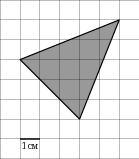 На клетчатой бумаге с клетками размером 1 см 1 см изображен треугольник (см. рисунок). Найдите его площадь в квадратных сантиметрах.На клетчатой бумаге с клетками размером 1 см 1 см изображен треугольник (см. рисунок). Найдите его площадь в квадратных сантиметрах.2 балла10Установите соответствие между величинами и их возможными значениями: к каждому элементу первого столбца подберите соответствующий элемент из второго столбца.Установите соответствие между величинами и их возможными значениями: к каждому элементу первого столбца подберите соответствующий элемент из второго столбца.Установите соответствие между величинами и их возможными значениями: к каждому элементу первого столбца подберите соответствующий элемент из второго столбца.1 балл11Найдите значение выражения , если      Найдите значение выражения , если      Найдите значение выражения , если      1 балл12Решите уравнение     Решите уравнение     Решите уравнение     2 баллаКритерий оценки«5» - 14-15 баллов         «4» - 12 баллов«3» -  8-11 баллов         «2» - < 8 балловЗадание Задание Задание 1Найдите значение выражения:  Найдите значение выражения:  Найдите значение выражения:  2 балла2Валя выбирает случайное трехзначное число. Найдите вероятность того, что оно делится на 51.Валя выбирает случайное трехзначное число. Найдите вероятность того, что оно делится на 51.Валя выбирает случайное трехзначное число. Найдите вероятность того, что оно делится на 51.1 балл3Решите уравнение     = 36.Решите уравнение     = 36.Решите уравнение     = 36.2 балла4 Высота конуса равна 4, а длина   образующей  -  5.   Найдите диаметр основания конуса. Высота конуса равна 4, а длина   образующей  -  5.   Найдите диаметр основания конуса. Высота конуса равна 4, а длина   образующей  -  5.   Найдите диаметр основания конуса.2 балла5Больному прописано лекарство, которое нужно пить по 0,5 г 3 раза в день в течение 21 дня. В одной упаковке 10 таблеток лекарства по 0,5 г. Какого наименьшего количества упаковок хватит на весь курс лечения?   Больному прописано лекарство, которое нужно пить по 0,5 г 3 раза в день в течение 21 дня. В одной упаковке 10 таблеток лекарства по 0,5 г. Какого наименьшего количества упаковок хватит на весь курс лечения?   Больному прописано лекарство, которое нужно пить по 0,5 г 3 раза в день в течение 21 дня. В одной упаковке 10 таблеток лекарства по 0,5 г. Какого наименьшего количества упаковок хватит на весь курс лечения?   1 балл6Вычислите значение выражения:  Вычислите значение выражения:  Вычислите значение выражения:  1 балл7Решить уравнение: Решить уравнение: Решить уравнение: 2 балла8На графике, изображенном на рисунке, представлено изменение биржевой стоимости акций горнодобывающей компании в первой половине сентября. 7 сентября бизнесмен купил пакет акций, а 13 сентября продал его. В результате этих операций прибыль бизнесмена составила 3600 рублей. Сколько акций было в пакете?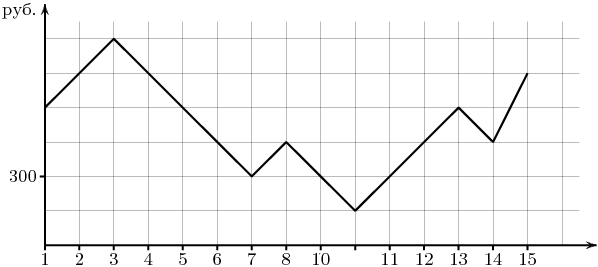 На графике, изображенном на рисунке, представлено изменение биржевой стоимости акций горнодобывающей компании в первой половине сентября. 7 сентября бизнесмен купил пакет акций, а 13 сентября продал его. В результате этих операций прибыль бизнесмена составила 3600 рублей. Сколько акций было в пакете?На графике, изображенном на рисунке, представлено изменение биржевой стоимости акций горнодобывающей компании в первой половине сентября. 7 сентября бизнесмен купил пакет акций, а 13 сентября продал его. В результате этих операций прибыль бизнесмена составила 3600 рублей. Сколько акций было в пакете?1 балл9На клетчатой бумаге с клетками размером 1 см 1 см изображен треугольник (см. рисунок). Найдите его площадь в квадратных сантиметрах.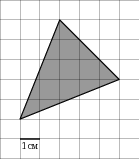 На клетчатой бумаге с клетками размером 1 см 1 см изображен треугольник (см. рисунок). Найдите его площадь в квадратных сантиметрах.На клетчатой бумаге с клетками размером 1 см 1 см изображен треугольник (см. рисунок). Найдите его площадь в квадратных сантиметрах.2 балла10Установите соответствие между величинами и их возможными значениями: к каждому элементу первого столбца подберите соответствующий элемент из второго столбца.Установите соответствие между величинами и их возможными значениями: к каждому элементу первого столбца подберите соответствующий элемент из второго столбца.Установите соответствие между величинами и их возможными значениями: к каждому элементу первого столбца подберите соответствующий элемент из второго столбца.1 балл11Найдите значение выражения Найдите значение выражения Найдите значение выражения 1 балл12Решите уравнение     Решите уравнение     Решите уравнение     2 балла